Bozza TESTO GURI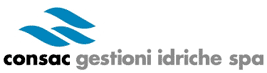 Esito di garaSEZIONE I: ENTE AGGIUDICATORE: Consac gestioni idriche spa Via O. Valiante, 30 84078 Vallo della Lucania (SA) - Tel.0974/75622 - PEC appaltiserviziefornitureconsac@arubapec.itSEZIONE II: OGGETTO DELL’APPALTO: Affidamento biennale del servizio di caratterizzazione analitica, trasporto e conferimento presso impianti di recupero/smaltimento di fanghi CER 19.08.05 derivanti dal trattamento delle acque reflue urbane effettuato presso i depuratori gestiti da “Consac Gestioni Idriche Spa”. Importo totale appalto € 1.051.650 oltre I.V.A. CPV: 90513900-5, 90513900-3. Durata appalto 730 gg.- Pubblicazione G.U.R.I.: V Serie Speciale - Contratti Pubblici, n. ___ del ______.   SEZIONE IV: PROCEDURA: Aperta in modalità telematica - Criterio di aggiudicazione: minor prezzo.SEZIONE VI: ALTRE INFORMAZIONI: Gara aggiudicata con delibera di C.d.A. n. ___ del ______.                                                                                         Responsabile Unico Procedimento Ing. Maurizio LamattinaLotto n. 1€ 145.400,00CIG 94278392DDLotto n. 2€ 135.700,00CIG 942785828BLotto n. 3€ 126.000,00CIG 9427882658Lotto n. 4€ 111.400,00CIG 94278972BALotto n. 5€ 145.400,00CIG 9427915195Lotto n. 6€ 145.400,00CIG 9427929D1FLotto n. 7€ 140.550,00CIG 9427941708Lotto n. 8€ 101.800,00CIG 9427975318TOTALE€ 1.051.650,00Lotto (n.)Imprese partecipanti (n.)Imprese escluse (n.)Imprese ammesse (n.)Impresa aggiudicatariaImporto di aggiudicazione (€ oltre I.V.A.)12345678